4. melléklet a 19/2015. (X. 15.) önkormányzati rendelethez„7. melléklet a 7/2013. (II. 14.)  önkormányzati rendelethezJÁSZBERÉNY VÁROSI ÖNKORMÁNYZAT KÉPVISELŐ-TESTÜLETEELŐZETES HATÁSVIZSGÁLATI LAP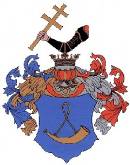 „Az önkormányzati rendelet megalkotásának szükségessége, elmaradásának várható következménye:Az önkormányzati rendelet megalkotásának szükségessége, elmaradásának várható következménye:Az önkormányzati rendelet hatásai:Az önkormányzati rendelet hatásai:Társadalmi hatások:Gazdasági hatások:Költségvetési hatások:Környezeti következmények:Egészségügyi következmények:Adminisztratív terheket befolyásoló hatások:Az önkormányzati rendelet alkalmazásához szükséges feltételek:Az önkormányzati rendelet alkalmazásához szükséges feltételek:Személyi feltételek:Szervezeti feltételek:Tárgyi feltételek:Pénzügyi feltételek: